                             PROPOZICE                                            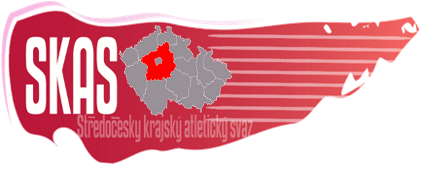 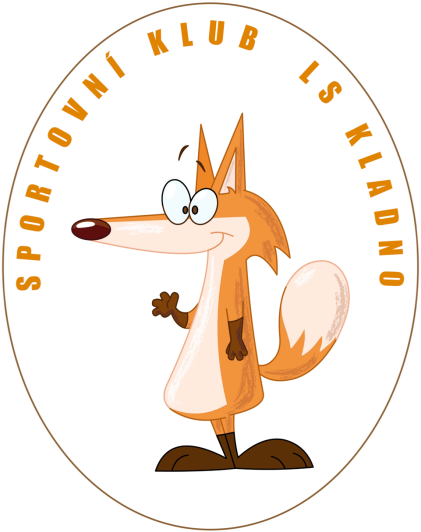 1. kolo krajského přeboru družstev přípravek Středočeského krajePořadatelZ pověření SKAS technicky zajišťuje Sportovní klub LS Kladno, z s. ve spolupráci se Sokolem Roztoky           u  Prahy a s AO Střela Žebrák

DatumPátek 4. května 2018MístoŠkolní sportovní hřiště 5. ZŠ, Moskevská  2929, Kladno 4, vstup bočním vchodem mezi školou a hřištěm.
Vedoucí činovníciŘídící soutěže: 	Miroslav Vondra
Ředitel závodů: 	Lenka Samková
Hlavní rozhodčí: 	Ladislav Kroužil Disciplíny50 m, skok z místa (zajišťuje AO Střela Žebrák), hod medicinbalem 1 kg (zajišťuje Sokol Roztoky u Prahy), štafeta 8 x 1 koloZávodí Pouze dvě 10-ti členná družstva přípravky (min. 8 členů ve družstvu), dívky a chlapci ročník 2007          a mladší. Platí pouze pro toto kolo.PřihláškyNa předepsaném formuláři mailem řídícímu soutěže: vondra.atlet@seznam.cz do čtvrtka 3. 5. do 20.00 hod.ŠatnyV budově školy v omezené kapacitě - vstup bočním vchodem do haly, pořadatel neručí za odložené věci v šatnách, případně v přilehlých prostorách hřiště. WC pro startující v blízkosti šaten. Ať si děti s sebou vezmou pláštěnky pro případ, že by pršelo.Vybavení hřištěPovrch umělá hmota 4 dráhy na rovince, 4 dráhy po obvodu. Ruční měření času. Pořadatel se omlouvá        za případné nedostatky.Časový pořad16.00	50 m  - skupina A		dálka  - skupina B		medicinbal  - skupina C16.45	50 m  - skupina B		dálka  - skupina C		medicinbal  - skupina A18.30	50 m  - skupina C		dálka  - skupina A		medicinbal  - skupina B18:15	štafeta  8 x 1 kolo skupina A18:30	štafeta  8 x 1 kolo skupina B18:30	štafeta  8 x 1 kolo skupina CPoznámky k časovému pořadu:na dálce a v hodu medicinbalem má každý závodník 3 pokusy skok z místa a hod medicinbalem bude probíhat na 2 sektorechrozdělení do skupin a do sektorů proběhne po uzavírce přihlášekČASOVÝ POŘAD JE ORIENTAČNÍ, BUDE UPRAVEN DLE POČTU STARTUJÍCÍCH